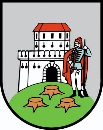 GRAD BJELOVAR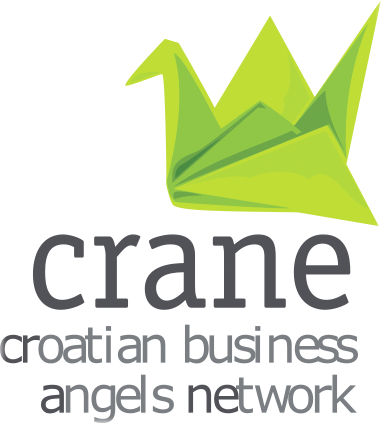 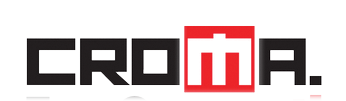 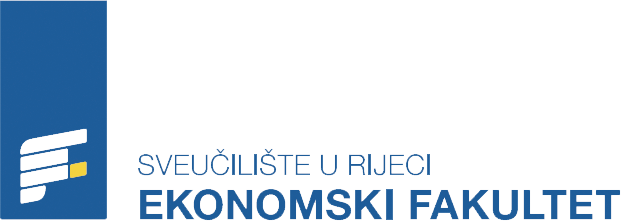 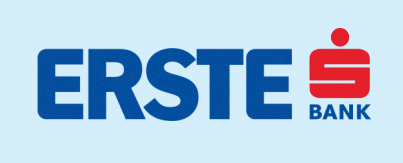 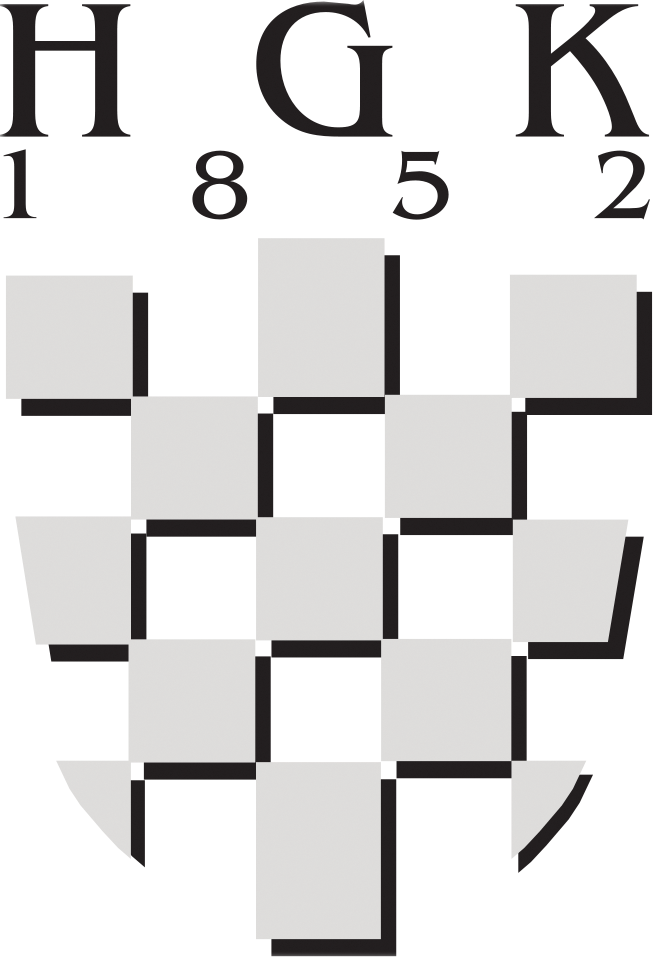 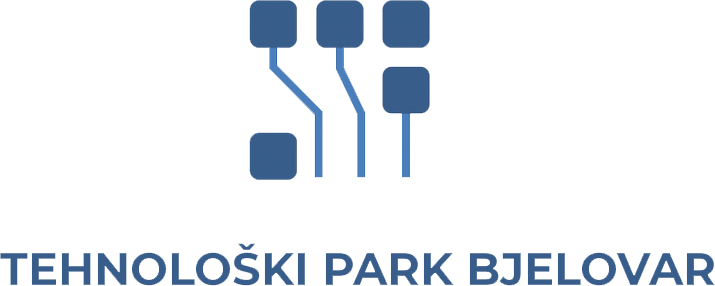 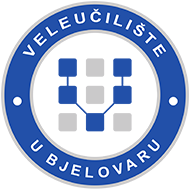 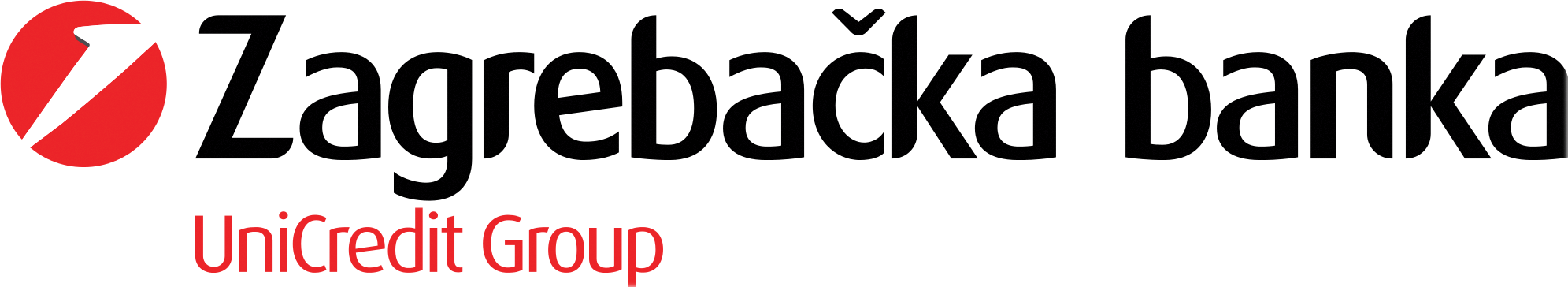 Obrazac No 1Bjelovar Startup 2018.Podaci o kandidatu*Ime i prezime _____________________________________________________Tvrtka/Ustanova ___________________________________________________Adresa ___________________________________________________________Kontakt tel.________________________________________________________E-mail ___________________________________________________________Naziv projektne ideje: _________________________________________________________________Mjesto i datum 							Potpis predlagatelja